EP208 Additional DocumentCurve Fitting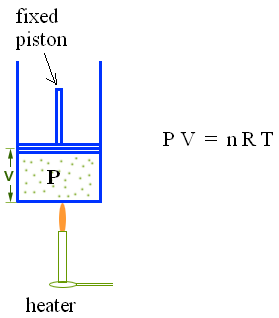 Consider a heated gas in a fixed volume.The following data (stored in file TP.txt) containsthe temperature (T) in oC and the pressure (P) in hPaof the gas. Find the temperature in oC where the gas pressureis zero.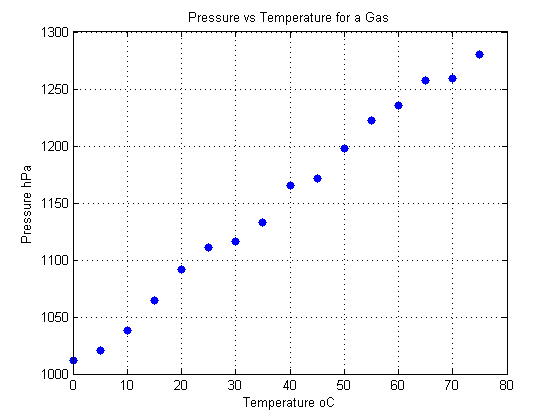 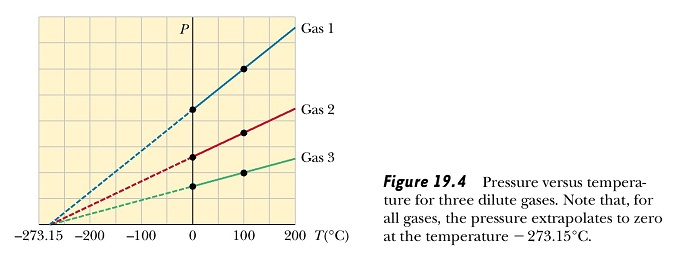 